О социальном и экономическом положении г. Москвыза январь-ноябрь 2022 года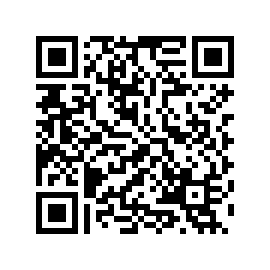 ________________________1К предыдущему месяцу.2В сопоставимых ценах.3С учетом жилых домов, построенных на земельных участках, предназначенных для ведения садоводства.ФактическиК соответствующему периоду предыдущего года, %Индекс промышленного производстваноябрь 2022 года в % к октябрю 2022 года109,6хянварь-ноябрь 2022 года
в % к январю-ноябрю 2021 года109,1хОборот организаций, миллионов рублей59910680,292,4Объем отгруженных товаров собственного 
производства, выполненных работ и услуг 
собственными силами по видам экономической деятельности, миллионов рублей:добыча полезных ископаемых1799728,8109,22обрабатывающие производства8741028,4101,92обеспечение электрической энергией, 
газом и паром; кондиционирование воздуха777378,5100,62водоснабжение; водоотведение, организация сбора и утилизации отходов, деятельность по ликвидации загрязнений178029,2107,72Производство продукции животноводства 
в хозяйствах всех категорий:скот и птица в живом весе, тонн430,769,0молоко, тонн4032,067,4яйца, тыс. штук636,390,8Индекс потребительских цен и тарифов 
на товары и услуги населению:ноябрь 2022 года в % к октябрю 2022 года100,28хноябрь 2022 года в % к ноябрю 2021 года111,89хСреднемесячная начисленная заработная плата 
работников организаций за октябрь 2022 года, 
рублей113162,8108,1октябрь 2022 года в % к сентябрю 2022 года99,4хза январь-октябрь 2022 года117416,8110,1ФактическиК соответствующему периоду предыдущего года, %Среднемесячная начисленная заработная плата 
работников организаций, не относящихся 
к субъектам малого предпринимательства, 
за октябрь 2022 года, рублей139880,3109,5октябрь 2022 года в % к сентябрю 2022 года99,1хза январь-октябрь 2022 года144259,1111,3Стоимость условного (минимального) набора продуктов питания, входящих в потребительскую корзину, в ноябре 2022 года, рублей6778,30100,2100,2Численность официально зарегистрированных безработных на конец ноября 2022 года, 
человек2905395,3195,31Уровень зарегистрированной безработицы
на конец ноября 2022 года, в процентах0,4ххГрузооборот автомобильного транспорта 
организаций, не относящихся к субъектам
малого предпринимательства, 
миллионов тонно-километров8559,6131,8131,8Пассажирооборот автобусов 
(по маршрутам регулярных перевозок) 
 за ноябрь 2022 года, 
миллионов пассажиро-километров394,5123,1123,1за январь-ноябрь 2022 года4202,3114,0114,0ноябрь 2022 года в % к октябрю 2022 года97,2ххПросроченная задолженность по заработной 
плате на 1 декабря 2022 года, тысяч рублей6445691,2191,21Оборот розничной торговли, 
миллионов рублейза январь-ноябрь 2022 года 5535360,191,3291,32за ноябрь 2022 года530396,7100,91,2100,91,2Оборот оптовой торговли, 
миллионов рублейза январь-ноябрь 2022 года 32665227,288,5288,52за ноябрь 2022 года3120034,3104,41,2104,41,2ФактическиК соответствующему периоду предыдущего года, %Товарные запасы в организациях розничной 
торговли на 1 декабря 2022 годамиллионов рублей419628,5         91,61,2 уровень запасов, дней торговли2990,61Оборот общественного питания,
миллионов рублейза январь-ноябрь 2022 года 370022,8100,12за ноябрь 2022 года42345,998,71,2Объем платных услуг, оказанных населению, миллионов рублейза январь-ноябрь 2022 года 2408307,3105,72за ноябрь 2022 года228467,194,81,2Выполнено работ и услуг собственными силами организаций по виду деятельности 
«Строительство», миллионов рублей1449858,6109,42Ввод в действие жилых домов за счет всех 
источников финансирования, 
тыс. кв. м. общей площади35912,889,8Сальдированный финансовый результат (прибыль минус убыток) организаций, не относящихся
к субъектам малого предпринимательства, 
за январь-октябрь 2022 года, миллионов рублей
в фактических ценах5326616,291,6Задолженность организаций, не относящихся
к субъектам малого предпринимательства, 
на конец октября 2022 года, миллионов рублей дебиторская31863032,4103,01кредиторская33101511,8102,51в том числе просроченная1487459,3110,11из общей суммы кредиторской задолженности - задолженность по платежам в бюджет1057866,3111,71в том числе просроченная6899,298,41